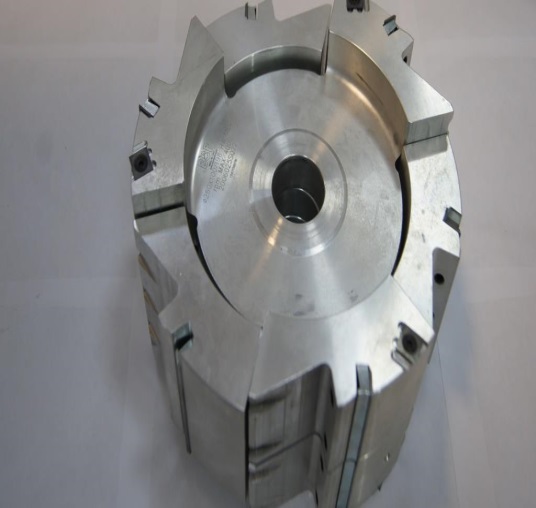 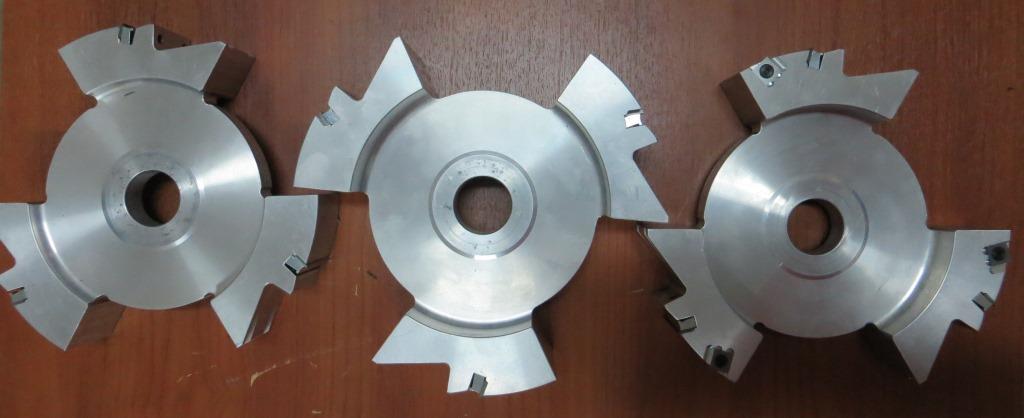 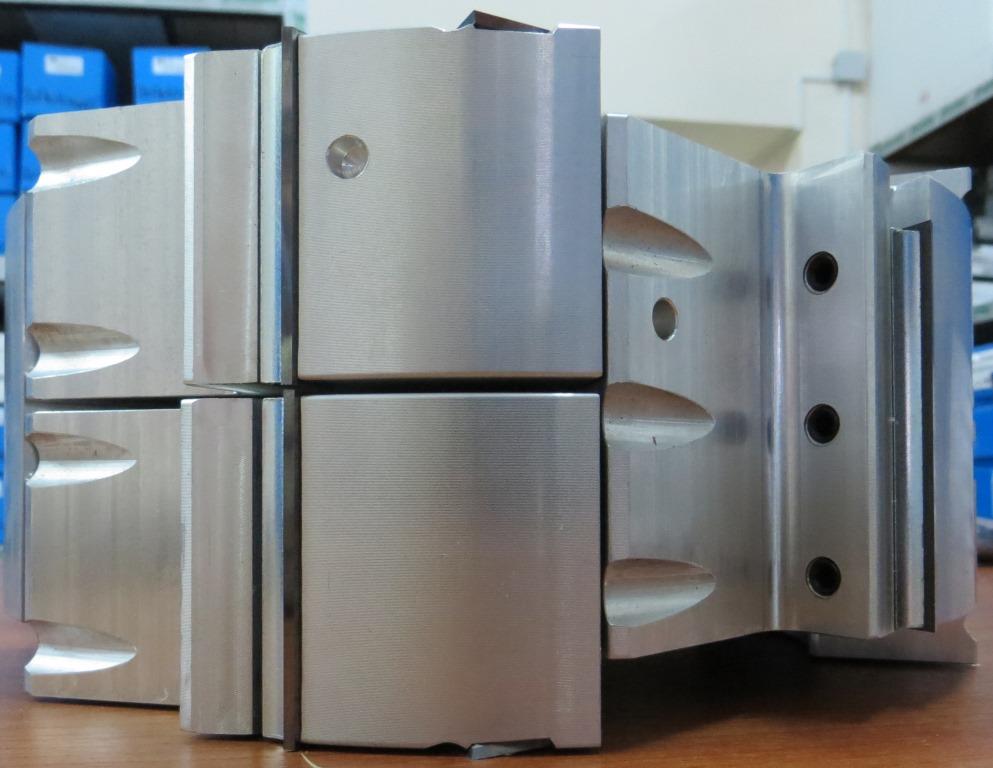 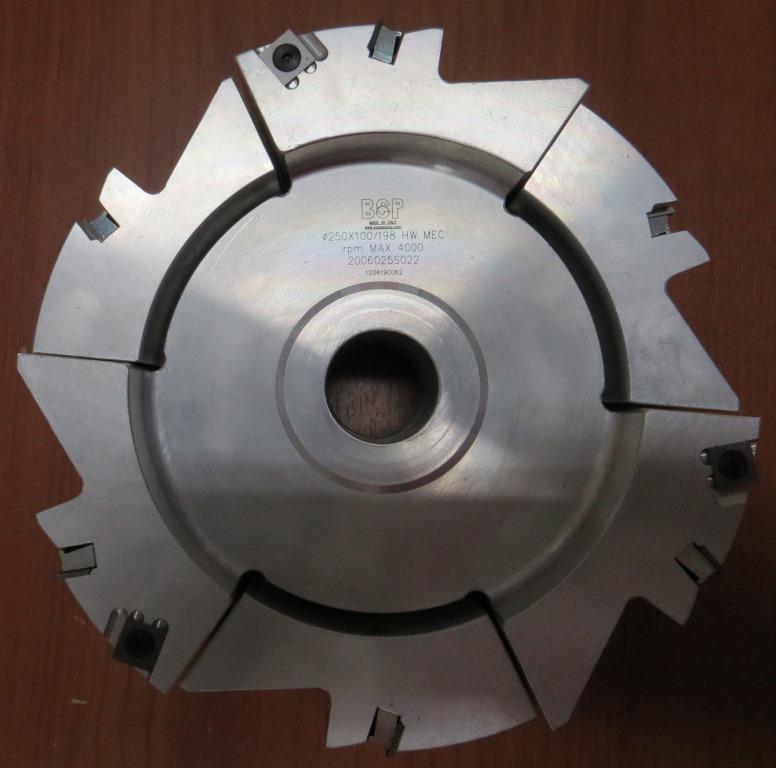 Код из 1САртикулНаименоваие/ Бренд/ПоставщикТехнические характеристикиГабаритыД*Ш*В,ммМасса,грМатериалМесто установки/Назначение  F00190522006025S022Фреза вертикальная D250 B100-198 d40 z=3+3 (BSP)D250 B100-198 d40 z=3+3 (BSP)8000металлЧашкорезные станки/ обработка сруба  F00190522006025S022D250 B100-198 d40 z=3+3 (BSP)8000металлЧашкорезные станки/ обработка сруба  F00190522006025S022   BSPD250 B100-198 d40 z=3+3 (BSP)8000металлЧашкорезные станки/ обработка сруба